 REGIONALNA DYREKCJA OCHRONY ŚRODOWISKA W BYDGOSZCZY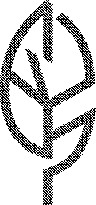 	Bydgoszcz, dnia 14 lipca 2023  r.WOA.261.53 .2023.KPZAPYTANIE OFERTOWERegionalny Dyrektor Ochrony Środowiska w Bydgoszczy przystępując do realizacji zadania pn. Świadczenie usług porządkowo-czystościowych w pomieszczeniach RDOŚ
w Bydgoszczy, zwraca się z uprzejmą prośbą o przedstawienie oferty na realizację poniższego zadania, w terminie do dnia 28 lipca  2023 r. do godz. 10.00Przedmiot zamówieniaPrzedmiotem zamówienia jest świadczenie usług porządkowo-czystościowych
w pomieszczeniach RDOS w Bydgoszczy.Nazwa i kod według Wspólnego Słownika Zamówień (CPV): 90919200-4 Usługi sprzątania biurWarunki i parametry zamówienia.Szczegółowe warunki zamówienia, zakres prac koniecznych do realizacji zamówienia w tym szczegółowy opis zamówienia, zostały opisane w Opisie przedmiotu zamówienia, który stanowi załącznik nr 1 do zapytania ofertowego oraz we wzorze umowy, która stanowi załącznik nr 2 do zapytania ofertowego.Termin realizacji zamówienia i jego poszczególnych etapów.Umowa zostanie zawarta na czas od 1 września 2023 r. do dnia 31 sierpnia 2024.Istotne warunki zamówienia.Zamówienie zostanie zrealizowane na podstawie umowy zawartej pomiędzy Zamawiającym a Wykonawcą (załącznik nr 2).Termin płatności - 21 dni od daty dostarczenia poprawnie wystawionych faktur VAT do siedziby Zamawiającego lub przesłania jej w formie elektronicznej.Zamawiający będzie wymagał od Wykonawcy podpisania oświadczeń o zapoznaniu się z wewnętrznymi procedurami RDOŚ w Bydgoszczy w szczególności dotyczącymi ochrony danych osobowych (RODO) i EMAS.Zamawiający zastrzega, że może unieważnić postępowanie na każdym etapie bez podania przyczyny.Termin związania ofertą – 30 dni5. Warunki udziału w postępowaniu oraz oświadczenia i dokumenty jakie mają dostarczyć Wykonawcy w celu potwierdzenia spełniania warunków, wykluczenia wykonawców.Zamawiający wymaga aby Wykonawca wykazał, że w okresie ostatnich trzech lat przed upływem terminu składania ofert wykonał co najmniej 2 usługi odpowiadające swoim rodzajem przedmiotowi zamówienia tj. zrealizował co najmniej dwie usługi z zakresu utrzymania czystości w obiektach biurowych o powierzchni nie mniejszej niż 250 m2
i o wartości nie mniejszej niż 15 000,00 zł brutto każde. W przypadku zamówień, które nadal są wykonywane - Wykonawca zobowiązany jest wykazać, że na dzień składania ofert zamówienie zostało zrealizowane na minimum 15 000,00 brutto.celu potwierdzenia opisanego wyżej warunku Wykonawca przedłoży Wykaz wykonanych/wykonywanych usług z podaniem ich wartości, dat wykonania/ wykonywania i osób lub firm na rzecz których usługi są wykonane/ wykonywane - zgodnie z załącznikiem nr 3.Do wykazu Wykonawca musi dołączyć dowody potwierdzające, że usługi zostały wykonane należycie (np. referencje, protokoły odbioru itp.)Zamawiający wymaga aby Wykonawca wykazał, że jest ubezpieczony od odpowiedzialności cywilnej w zakresie prowadzonej działalności gospodarczej na kwotę co najmniej 50 000,00 zł.celu potwierdzenia opisanego wyżej warunku Wykonawca przedłoży kopię opłaconej polisy lub inny dokument ubezpieczenia potwierdzający, że Wykonawca jest ubezpieczony od odpowiedzialności cywilnej w zakresie prowadzonej działalności gospodarczej na kwotę nie mniejszą niż 50 000,00 zł.Zamawiający wymaga aby Wykonawca wykazał, że dysponuje w celu realizacji przedmiotu umowy osobami zdolnymi do realizacji zamówienia (posługującymi się językiem polskim), posiadającymi co najmniej roczne doświadczenie w utrzymaniu czystości w obiektach biurowych. W celu wykazania ww. warunku Wykonawca wykaże, ze dysponuje minimum jedną osobą, która będzie skierowana do realizacji głównego przedmiotu zamówienia tj. sprzątania. Zamawiający wymaga aby osoba wykonująca czynności sprzątania była zatrudniona na podstawie umowy o pracę w myśl art. 25 kodeksu pracy. Zamawiający nie dopuszcza podwykonawstwa w tym zakresie. Zamawiający z uwagi na prace związane z myciem okien nieotwieralnych w budynku XI piętrowym, wymaga aby Wykonawca wykazał także, że dysponuje kadrami posiadającymi ważne uprawnienia do wykonywania prac wysokościowych
z wykorzystaniem metod i sprzętu alpinistycznego lub dysponuje podwykonawcą posiadającym stosowne uprawnienia.celu potwierdzenia opisanego wyżej warunku Wykonawca przedłoży Wykaz osób mających wykonywać zamówienie — zgodnie z załącznikiem nr 4.Zamawiający wymaga aby Wykonawca przedstawił zaświadczenie właściwego naczelnika urzędu skarbowego potwierdzającego, że wykonawca nie zalega z opłacaniem podatków, wystawionego nie wcześniej niż 3 miesiące przed upływem terminu składania ofert, lub innego dokumentu potwierdzającego, że wykonawca zawarł porozumienie z właściwym organem podatkowym w sprawie spłat tych należności wraz z ewentualnymi odsetkami lub grzywnami, w szczególności uzyskał przewidziane prawem zwolnienie, odroczenie lub rozłożenie na raty zaległych płatności lub wstrzymanie w całości wykonania decyzji właściwego organu w terminie 7 dni. Z postępowania o udzielenie zamówienia zamawiający wykluczy wykonawcę który,
z przyczyn leżących po jego stronie, nie wykonał albo nienależycie wykonał w istotnym stopniu wcześniejszą umowę w sprawie zamówienia publicznego co doprowadziło do rozwiązania umowy lub zasądzenia odszkodowania.O udzielenie zamówienia mogą ubiegać się Wykonawcy, którzy nie podlegają wykluczeniu na podstawie art. 7 ust. 1 ustawy z dnia 13 kwietnia 2022 r. o szczególnych rozwiązaniach w zakresie przeciwdziałania wspieraniu agresji na Ukrainę oraz służących ochronie bezpieczeństwa narodowego (Dz. U. poz. 835).6. Kryteria oceny ofert100 % cenaZamawiający wybierze ofertę z najniższą ceną.Sposób złożenia ofertyOfertę, należy przesłać na adres:Regionalna Dyrekcja Ochrony Środowiska w Bydgoszczy ul. Dworcowa 81, 85-009 Bydgoszczlubna adres e-mail: kancelaria@bydgoszcz.rdos.gov.plz dopiskiem: Oferta na usługi porządkowo-czystościowe,        w terminie do dnia 28 lipca 2023 r. do godz. 10.00.Osoby do kontaktu.Andrzej Adamski  tel. 52/ 50 65 666 wew. 6011 andrzej.adamski.bydgoszcz@rdos.gov.plGabriela Barwińska - Szczutkowska 52/ 50 65 666  wew. 6017 gabriela.barwinska@bydgoszcz.rdos.gov.pl Załączniki:l . Opis przedmiotu zamówienia.Wzór umowy.Załącznik nr 3 — wykaz wykonanych usług.Załącznik nr 4 — wykaz osób.Załącznik nr 5 — wzór formularza ofertowego.